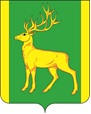 РОССИЙСКАЯ  ФЕДЕРАЦИЯИРКУТСКАЯ  ОБЛАСТЬАДМИНИСТРАЦИЯ МУНИЦИПАЛЬНОГО ОБРАЗОВАНИЯКУЙТУНСКИЙ РАЙОНП О С Т А Н О В Л Е Н И Е«05» декабря 2022г.                         р.п. Куйтун                                             № 1492-пОб утверждении Устава муниципального казённого общеобразовательного учреждения Большекашелакская  начальная  общеобразовательная школа с. Большой Кашелак в новой редакцииВ соответствии с Гражданским кодексом Российской Федерации, Федеральным законом от 12.01.1996  № 7-Ф3 «О некоммерческих организациях», Федеральным законом от 06.10.2003 №  131-Ф3  «Об общих принципах организации местного самоуправления в Российской Федерации», Законом Российской Федерации от 29.12.2012 № 273 - ФЗ «Об образовании в Российской Федерации»,	Приказ Министерства просвещения России от 22.03.2021 № 115 «Об утверждении Порядка организации и осуществления образовательной деятельности по основным общеобразовательным программам - образовательным программам начального общего, основного общего и среднего общего образования, ст. 37, 46 Устава муниципального образования Куйтунский район, администрация муниципального образования Куйтунский район П О С Т А Н О В Л Я Е Т:1. Утвердить Устав муниципального казённого общеобразовательного учреждения  Большекашелакская  начальная  общеобразовательная школа с. Большой Кашелак в новой редакции (Приложение 1).2. Возложить полномочия по государственной регистрации Устава муниципального казённого общеобразовательного учреждения Большекашелакская  начальная  общеобразовательная школа с. Большой Кашелак на директора Ильину Валентину Яковлевну в установленном законом порядке.3. Признать утратившим силу постановление администрации муниципального образования Куйтунский район от 22.09.2020 г. № 760-п "Об утверждении Устава муниципального казённого общеобразовательного учреждения Большекашелакская  начальная  общеобразовательная школа с. Большой Кашелак». 4.  Начальнику организационного отдела управления по правовым вопросам, работе с архивом и кадрами администрации муниципального образования Куйтунский район Хужеевой Е.В.: - разместить постановление в сетевом издании «Официальный сайт муниципального образования Куйтунский район» в информационно-телекоммуникационной сети «Интернет» куйтунскийрайон.рф;- внести информационную справку на сайте о признании утратившим силу  постановление администрации муниципального образования Куйтунский район от 22.09.2020 г. № 760-п "Об утверждении Устава муниципального казённого общеобразовательного учреждения Большекашелакская  начальная  общеобразовательная школа с. Большой Кашелак».5.  Настоящее постановление вступает в силу со дня его подписания.6.  Контроль за исполнением настоящего постановления возложить на начальника управления образования администрации муниципального образования Куйтунский район - заведующего МКУ «Центр психолого-педагогического и финансового сопровождения образовательных учреждений Куйтунского района» Подлинову Е. Н.Исполняющий обязанности мэра муниципального образованияКуйтунский район 	                                                                                         А.А. НепомнящийУСТАВМУНИЦИПАЛЬНОГО КАЗЕННОГО ОБЩЕОБРАЗОВАТЕЛЬНОГО УЧРЕЖДЕНИЯБольшекашелакская начальная общеобразовательная школа  с. Большой Кашелак  наименование населенного пункта2022 год1. Общие положения1.1. Настоящая редакция Устава Муниципального казённого общеобразовательного  учреждения Большекашелакская начальная общеобразовательная школа с.Большой Кашелак (далее – Учреждение), разработана в целях приведения учредительных документов Учреждения в соответствие с действующим законодательством.1.2. Полное наименование Учреждения: Муниципальное казённое общеобразовательное  учреждение Большекашелакская начальная общеобразовательная школа с. Большой Кашелак.Краткое наименование Учреждения: МКОУ Большекашелакская НОШ.1.3. Организационно – правовая форма – муниципальное учреждение,Тип Учреждения – казённое учреждение,Тип образовательной организации – общеобразовательная организация1.4. Место нахождения  казённого общеобразовательного учреждения Большекашелакская начальная общеобразовательная школа с. Большой Кашелак:       - Юридический адрес: 665342 Иркутская область,  Куйтунский район,   село Большой Кашелак, улица Социалистическая, дом 43.               - Фактический адрес:  665342 Иркутская область,  Куйтунский район,   село Большой Кашелак, улица Социалистическая, дом 43.1.5. Учредителем Учреждения является муниципальное образование Куйтунский район  Иркутской области. Функции и полномочия Учредителя Учреждения от имени муниципального образования Куйтунский район осуществляются уполномоченным структурным подразделением администрации муниципального образования Куйтунский район, осуществляющим в соответствии с учредительными документами управление в сфере образования на территории муниципального образования Куйтунский район – Управление образования администрации муниципального образования Куйтунский район (далее  - Управление образования).1.6. Функции и полномочия собственника имущества Учреждения осуществляет уполномоченное структурное подразделение администрации муниципального образования Куйтунский район, осуществляющее в соответствии с учредительными документами управление муниципальным имуществом муниципального образования Куйтунский район – муниципальное казенное учреждение «Комитет по управлению муниципальным имуществом администрации муниципального образования Куйтунский район» (далее – МКУ «КУМИ»).1.7. Учреждение осуществляет операции с бюджетными средствами через лицевые счета, открытые ему в финансовом органе муниципального образования Куйтунский район.1.8. Учреждение вправе от своего имени приобретать имущественные и неимущественные  права, заключать контракты и иные гражданско-правовые договоры, нести обязанности, выступать в качестве истца и ответчика  в судах общей юрисдикции, арбитражном и третейском судах. Учреждение обязано вести бухгалтерский учет, представлять бухгалтерскую отчетность и статистическую отчетность в порядке, установленном законодательством Российской Федерации самостоятельно либо путем заключения соответствующего договора с централизованной бухгалтерией Управления образования.1.9.  Учреждение отвечает по своим обязательствам находящимися в его распоряжении денежными  средствами. При недостаточности указанных денежных средств субсидиарную ответственность по обязательствам  казенного Учреждения несет муниципальное образование Куйтунский район. Учреждение  не отвечает по обязательствам Собственника.1.10. Учреждение является юридическим лицом, имеет печать с указанием своего полного и сокращенного наименования, необходимые для осуществления своей деятельности бланки и штампы со своим полным и сокращенным наименованием, а также может иметь фирменную символику.Права юридического лица у Учреждения возникают с момента его государственной регистрации в государственном регистрирующем органе. 1.11. Учреждение в своей деятельности руководствуется  Конституцией Российской Федерации, общепризнанными принципами и нормами международного права, международными договорами Российской Федерации, федеральным и региональным законодательством, локальными нормативными актами Учреждения, настоящим Уставом.1.12. Учреждение приобретает право на образовательную деятельность и льготы, предоставляемые законодательством Российской Федерации, с момента получения лицензии на осуществление образовательной деятельности.Государственная аккредитация проводится с целью подтверждения соответствия федеральным государственным образовательным стандартам образовательной деятельности по основным образовательным программам  начального общего образования  и подготовки учащихся в Учреждении.1.13. Устав, а также изменения к нему, подлежат регистрации в соответствии с действующим законодательством Российской Федерации.1.14. Учреждение обязано ознакомить поступающего и (или) его родителей (законных представителей) с настоящим Уставом, с лицензией на осуществление образовательной деятельности, со свидетельством о государственной аккредитации, с образовательными программами и другими документами, регламентирующими организацию и осуществление образовательной деятельности, права и обязанности учащихся.2. Предмет, цели и виды деятельности Учреждения2.1. Предметом деятельности ОУ является осуществление на основании лицензии образовательной деятельности, присмотр и уход за детьми, обеспечение охраны, укрепления здоровья и создание благоприятных условий для разностороннего развития личности, в том числе возможности удовлетворения потребности обучающихся в самообразовании и получении дополнительного образования, а также обеспечение отдыха и оздоровления обучающихся в каникулярное время.2.2. Целями деятельности Учреждения являются обеспечение: - условий, гарантирующих реализацию гражданами Российской Федерации права на получение общедоступного и бесплатного начального общего образования;- реализации выбранных казённым общеобразовательным учреждением образовательных программ, формирование у учащихся современного уровня знаний в рамках базисного учебного плана;-  благоприятных условий для разностороннего развития личности;- формирования общей культуры личности обучаемого на основе усвоения обязательного минимума содержания общеобразовательных программ;- воспитания гражданственности, трудолюбия, уважения к правам и свободам человека, любви к окружающей природе, Родине, семье;- адаптации учащихся к жизни в обществе, создание условий, гарантирующих охрану и укрепление здоровья, охрана прав и интересов учащихся2.3. Основным видом деятельности Учреждения является  оказание государственных (муниципальных) услуг по предоставлению общедоступного и бесплатного общего образования путем реализации образовательных программ  начального общего образования: основной образовательной программы начального общего образования (далее - ООП НОО), адаптированной основной образовательной программы начального общего образования (далее - АООП НОО).2.4. Учреждение вправе осуществлять образовательную деятельность по дополнительным общеобразовательным программам, реализация которых не является основной целью его деятельности.2.5. Учреждение  может  осуществлять  следующие  виды  деятельности:-    организация отдыха и оздоровления учащихся в  период каникул, в том числе в лагерях с дневным пребыванием;-   привлекать для осуществления своей уставной деятельности дополнительные источники финансовых и материальных средств;- вести приносящую доход деятельность, предусмотренную Уставом  и не противоречащую законодательству Российской Федерации;- осуществлять хозяйственную деятельность на договорной основе с другими предприятиями и физическими лицами.2.6. При осуществлении приносящей доход деятельности  Учреждение руководствуется законодательством Российской Федерации, Иркутской области, муниципальными правовыми актами муниципального образования Куйтунский район.2.7.  Право Учреждения осуществлять деятельность, на которую в соответствии  с законодательством требуется специальное разрешение – лицензия, возникает у казенного общеобразовательного учреждения с момента ее получения или в указанный в ней срок и прекращается по истечении срока ее действия, если иное не установлено законодательством. Казённое общеобразовательное учреждение вправе осуществлять предусмотренные его уставом виды деятельности на основании лицензии, а также свидетельства о государственной аккредитации, иных разрешительных документов, выданных  казённому учреждению.2.8. Учреждение, созданное путем изменения типа существующего муниципального учреждения муниципального образования Куйтунский район, вправе осуществлять предусмотренную уставом деятельность, подлежащую лицензированию, на основании лицензии, свидетельства о государственной аккредитации и иных разрешительных документов, выданных муниципальному учреждению, до окончания срока действия таких документов. При этом не требуется переоформления документов, подтверждающих наличие лицензий,  и  переоформления иных разрешительных документов. 3. Организация образовательной деятельности3.1. Содержание образования в Учреждении определяется образовательными  программами, разрабатываемыми, принимаемыми и реализуемыми Учреждением самостоятельно на основе федеральных государственных образовательных стандартов. Учреждение реализует основные образовательные программы начального общего  образования, адаптированные основные образовательные программы начального общего образования, а также вправе реализовывать дополнительные общеобразовательные программы.Учреждение вправе реализовать образовательные программы  как самостоятельно, так и посредством сетевых форм их реализации. Использование сетевых форм реализации образовательных программ осуществляется на основании договора между организациями.3.2. При реализации образовательных программ Учреждением могут использоваться различные образовательные технологии, в том числе дистанционные образовательные технологии, электронное обучение.При реализации образовательных программ Учреждением может применяться форма организации образовательной деятельности, основанная на модульном принципе представления содержания образовательной программы и построения учебных планов, использовании соответствующих образовательных технологий.3.3. Федеральные государственные органы, органы государственной власти субъектов Российской Федерации, осуществляющие государственное управление в сфере образования, органы местного самоуправления, осуществляющие управление в сфере образования, не вправе изменять учебный план и календарный учебный график Учреждения, осуществляющего образовательную деятельность.3.4. Обучение и воспитание в Учреждении ведутся на русском языке - государственном языке Российской Федерации. Преподавание и изучение государственного языка Российской Федерации осуществляется в соответствии с федеральными государственными  стандартами.3.5. Прием в Учреждение осуществляется на основании заявления родителей (законных представителей) несовершеннолетних в соответствии с Законодательством Российской Федерации и на основании  Правил приёма, разработанных учреждением самостоятельно.3.6. В первый класс принимаются дети, которым исполняется шесть лет шесть месяцев до 1 сентября текущего года, при отсутствии противопоказаний по состоянию здоровья, но не позже достижения ребенком восьми лет. По заявлению родителей (законных представителей) детей директор Учреждения, при согласовании с Управлением образования, вправе разрешить прием детей в Учреждение на обучение по образовательным программам начального общего образования в более раннем или более позднем возрасте.Все дети, достигшие школьного возраста, зачисляются в первый класс независимо от уровня их подготовки.      Для зачисления детей в первый класс и зачисление обучающихся во 2-4 классы в порядке перевода из других образовательных Учреждений необходимы документы, прописанные в правилах приёма, перечень которых может меняться в зависимости от изменений, внесённых Законодательством Российской Федерации. Администрация Учреждения может отказать гражданам (в том числе проживающим на данной территории) в приеме их детей в первый класс только по причине отсутствия свободных мест в казённом общеобразовательном учреждении.Прием учащихся с ОВЗ в МКОУ Большекашелакскую НОШ осуществляется на основании заключения психолого-медико-педагогической комиссии и заявления (письменного согласия) родителей (законных представителей).Кроме документов может предоставляться портфолио, содержащее свидетельства о достижениях учащегося, иные документы по усмотрению родителей (законных представителей).При приеме в Учреждение в порядке перевода из другого общеобразовательного учреждения, имеющего государственную аккредитацию, прохождение аттестации в казенном общеобразовательном учреждении не является обязательным. Причиной отказа в приеме в казенное общеобразовательное учреждение может служить только отсутствие мест в данном классе.3.7. Приём в Учреждение для обучения и воспитания оформляется приказом директора Учреждения.3.8. Общее начальное образование является обязательным. Требование обязательности начального общего образования применительно к конкретному обучающемуся, если соответствующее образование не было получено обучающимся ранее.3.9.  Учреждение осуществляет образовательную деятельность в соответствии с основными образовательными программами – начального общего образования – ООП НОО и АООП НОО.3.10. Начальное общее образование направлено на становление личностных характеристик выпускника: уважающий и принимающий ценности семьи и общества; любящий свой народ, свой край и свою Родину; любознательный, трудолюбивый, активно и заинтересованно познающий мир; владеющий основами умения учиться, способный к организации собственной деятельности; готовый самостоятельно действовать и отвечать за свои поступки перед семьей и обществом; доброжелательный, умеющий слушать и слышать собеседника, обосновывать свою позицию, высказывать свое мнение; выполняющий правила здорового и безопасного для себя и окружающих образа жизни.3.11. Обучение в Учреждении, с учетом потребностей, возможностей личности и в зависимости от объема обязательных занятий педагогического работника с обучающимися может осуществляться в следующих формах обучения: очная, очно - заочная и заочная форма. Обучение в форме семейного образования и самообразования осуществляется в соответствии с Федеральным законом об образовании в Российской Федерации с правом последующего прохождения промежуточной и итоговой аттестации в Учреждении.3.12. Начальное общее образование является обязательным уровнем образования. Обучающиеся, не освоившие основной образовательной программы начального общего образования, по усмотрению родителей (законных представителей) не допускаются к обучению на следующих уровнях общего образования. Требование обязательности образования применительно к конкретному учащемуся, если соответствующее образование не было получено учащимся ранее.           3.13. При наличии у учащегося заболеваний, предусмотренных Перечнем заболеваний, по поводу которых дети нуждаются в индивидуальных занятиях на дому и освобождаются от посещения массовой школы, утвержденным Письмом Министерства просвещения РСФСР от 08.07.1980 года № 281-М, Министерства здравоохранения РСФСР от 28.07.1980 года № 17-13-186, Приказом Министерства здравоохранения РФ от 30 июня 2016 г. N 436н "Об утверждении перечня заболеваний, наличие которых дает право на обучение по основным общеобразовательным программам на дому"Учреждение обеспечивает индивидуальное обучение на дому в порядке, определяемом правовыми актами органов местного самоуправления муниципального образования Куйтунский район.3.14. Образовательные отношения могут быть изменены по инициативе учащегося или родителей (законных представителей) по заявлению в письменной форме.Основанием для изменения образовательных отношений является распорядительный акт, изданный директором Учреждения.3.15. Образовательные отношения прекращаются в соответствии с Законом Российской Федерации «Об образовании в Российской Федерации».3.16. Основанием для прекращения образовательных отношений является распорядительный акт Учреждения об отчислении учащегося: 1) в связи с получением начального общего образования (завершением обучения);2) досрочно по следующим основаниям: по инициативе учащегося или родителей (законных представителей), в том числе в случае перевода для продолжения освоения образовательной программы в другую организацию, осуществляющую образовательную деятельность;по обстоятельствам, не зависящим от воли учащегося или родителей (законных представителей)  и Учреждения, в том числе в случае ликвидации Учреждения.3.17. Продолжительность обучения в Учреждении по основной образовательной программе начального общего образования составляет 4 года.3.18. Продолжительность учебного года, каникул, режим занятий  в Учреждении устанавливается календарным учебным графиком, который утверждается руководителем Учреждения. 3.19.  Учебный год в Учреждении начинается с 1 сентября. Если этот день приходится на выходной, то в этом случае учебный год начинается в первый следующий за ним рабочий день. Продолжительность учебного года для 1-х классов – 33 недели,  во 2-4-х классах – 34 недели, включая промежуточную аттестацию. Для обучающихся в первом  классе в течение года устанавливаются дополнительные недельные каникулы. Режим работы Учреждения – пятидневная учебная неделя, с учётом расписания занятий. Изменение продолжительности учебной недели возможно в связи с изменениями регионального учебного плана. 3.20. Для осуществления образовательного процесса Учреждение разрабатывает и утверждает годовой учебный план, календарный учебный график, расписание учебных занятий (соответствующее санитарно-гигиеническим требованиям), кружков, курсов и факультативов. Расписание занятий учитывает два двадцатиминутных перерыва для питания обучающихся и динамической паузы.3.21. В учебном плане Учреждения количество часов, отведенное на преподавание предметов, не может быть ниже количества часов, отведенных  региональным учебным планом. 3.22. Количество классов в Учреждении зависит от количества учащихся (числа поданных заявлений граждан) и условий, созданных для осуществления образовательной деятельности с учетом санитарных норм и контрольных нормативов, указанных в лицензии.3.23. При проведении учебных занятий по «Иностранному языку», «Информатике и ИКТ» во 2-4 классах, при проведении факультативных занятий и курсов, классы могут делиться на две группы при наполняемости 20 и более человек.  3.24. Учреждение вправе открывать для обучающихся 1-4 классов группы продленного дня по запросам родителей (законных представителей).3.25. Учебные нагрузки не должны превышать санитарно-гигиенических норм, определенных СанПиНом.3.26. Учреждение самостоятельно в выборе системы оценок, формы, порядка и периодичности промежуточной аттестации учащихся.3.27. Текущий   контроль   успеваемости   учащихся,   Учреждения   осуществляется учителями Учреждения по пятибалльной системе (минимальный балл – 1; максимальный балл – 5). Учитель, проверяя и оценивая работы (в том числе контрольные), устные ответы учащихся, достигнутые ими навыки и умения, выставляет отметку в классный журнал и дневник (в том числе электронный, согласно утверждённому Положению) обучающегося. В первом классе текущий контроль осуществляется в безотметочной форме.	Оценка знаний учащихся с ограниченными возможностями здоровья носит индивидуальный характер.3.28. Освоение образовательной программы сопровождается промежуточной аттестацией учащихся, проводимой в формах, определенных учебным планом, и в порядке, установленном Учреждением.           Промежуточная аттестация в форме контрольных работ, диктантов, зачетов, тестов и других форм по всем предметам проводится по графику в течение учебного года. Решение о проведении промежуточной аттестации в каждом учебном году принимается Педагогическим советом казённого общеобразовательного учреждения не позднее 30 октября, который определяет формы, порядок и сроки проведения аттестации. Решение Педагогического совета Учреждения по данному вопросу доводится до сведения участников образовательных отношений приказом  директора Учреждения. Оценка знаний учащихся с ограниченными возможностями здоровья носит индивидуальный характер. Учащиеся первых классов переводятся в следующий класс по качественным показателям.3.29. Учащиеся, освоившие в полном объеме образовательные программы, переводятся в следующий класс.Перевод учащегося в следующий класс осуществляется по решению Педагогического совета Учреждения.3.30. Неудовлетворительные результаты промежуточной аттестации по одному или нескольким учебным предметам или не прохождение промежуточной аттестации при отсутствии уважительных причин признаются академической задолженностью.3.31. Обучающиеся обязаны ликвидировать академическую задолженность.3.32. Не допускается взимание платы с учащихся за прохождение промежуточной аттестации.3.33. Обучающиеся, имеющие академическую задолженность, вправе пройти промежуточную аттестацию по соответствующему учебному предмету в сроки, определяемые Учреждением, в пределах одного года с момента образования академи-ческой задолженности. В указанный период не включается время болезни учащегося.Для проведения промежуточной аттестации повторно Учреждением создается комиссия.3.34. Обучающиеся, не прошедшие промежуточной аттестации по уважительным причинам или имеющие академическую задолженность, переводятся в следующий класс условно.Обучающиеся, не ликвидировавшие в установленные сроки академической задолженности с момента ее образования, по усмотрению их родителей (законных представителей) оставляются на повторное обучение, переводятся на обучение по адаптированным образовательным программам в соответствии с рекомендациями психолого-медико-педагогической комиссии либо на обучение по индивидуальному учебному плану.           3.35. Учреждение имеет право привлекать сторонние организации, имеющие лицензии на образовательную деятельность, для оказания платных дополнительных образовательных услуг.           3.36. График работы педагогических работников, занятий факультативов, курсов и кружков утверждается директором Учреждения.4. Права и обязанности участников образовательных отношений4.1.Участниками образовательных отношений являются: педагогические работники Учреждения, обучающиеся, и их родители (законные представители), иные работники Учреждения, осуществляющие вспомогательные функции.  Права, обязанности и ответственность участников образовательных отношений определяются законодательством Российской Федерации, настоящим Уставом, Правилами внутреннего трудового распорядка Учреждения и другими локальными нормативными актами, предусмотренными настоящим Уставом.4.2. Право на занятие педагогической деятельностью имеют лица, имеющие среднее профессиональное или высшее образование и отвечающие квалификационным требованиям, указанным в квалификационных справочниках, и (или) профессиональным стандартам.4.3. К педагогической деятельности не допускаются лица:1) лишенные права заниматься педагогической деятельностью в соответствии с вступившим в законную силу приговором суда;2) имеющие или имевшие судимость, подвергающиеся или подвергавшиеся уголовному преследованию (за исключением лиц, уголовное преследование в отношении которых прекращено по реабилитирующим основаниям) за преступления против жизни и здоровья, свободы, чести и достоинства личности (за исключением незаконного помещения в психиатрический стационар, клеветы и оскорбления), половой неприкосновенности и половой свободы личности, против семьи и несовершеннолетних, здоровья населения и общественной нравственности, основ конституционного строя и безопасности государства, а также против общественной безопасности;3) имеющие неснятую или непогашенную судимость за умышленные тяжкие и особо тяжкие преступления;4) признанные недееспособными в установленном федеральным законом порядке;5) имеющие заболевания, предусмотренные перечнем, утверждаемым федеральным органом исполнительной власти, осуществляющим функции по выработке государственной политики и нормативно-правовому регулированию в области здравоохранения.4.4. Педагогические работники пользуются следующими академическими правами и свободами:1) свобода преподавания, свободное выражение своего мнения, свобода от вмешательства в профессиональную деятельность;2) свобода выбора и использования педагогически обоснованных форм, средств, методов обучения и воспитания;3) право на творческую инициативу, разработку и применение авторских программ и методов обучения и воспитания в пределах реализуемой образовательной программы, отдельного учебного предмета;4) право на выбор учебников, учебных пособий, материалов и иных средств обучения и воспитания в соответствии с образовательной программой и в порядке, установленном законодательством об образовании;5) право на участие в разработке образовательных программ, в том числе учебных планов, календарных учебных графиков, рабочих учебных предметов, методических материалов и иных компонентов образовательных программ;6) право на осуществление научной, научно-технической, творческой, исследовательской деятельности, участие в экспериментальной и международной деятельности, разработках и во внедрении инноваций;7) право на бесплатное пользование библиотеками и информационными ресурсами, а также доступ в порядке, установленном локальными нормативными актами Учреждения, к информационно-телекоммуникационным сетям и базам данных, учебным и методическим материалам, музейным фондам, материально-техническим средствам обеспечения образовательной деятельности, необходимым для качественного осуществления педагогической, научной или исследовательской деятельности в Учреждении;8) право на бесплатное пользование образовательными, методическими и научными услугами Учреждения в порядке, установленном законодательством Российской Федерации или локальными нормативными актами;9) право на участие в управлении Учреждением, в том числе в коллегиальных органах управления, в порядке, установленном настоящим Уставом;10) право на участие в обсуждении вопросов, относящихся к деятельности Учреждения, в том числе через органы управления и общественные организации;11) право на объединение в общественные профессиональные организации в формах и в порядке, которые установлены законодательством Российской Федерации;12) право на обращение в комиссию по урегулированию споров между участниками образовательных отношений;13) право на защиту профессиональной чести и достоинства, на справедливое и объективное расследование нарушения норм профессиональной этики педагогических работников.Академические права и свободы, указанные в настоящем пункте, должны осуществляться с соблюдением прав и свобод других участников образовательных отношений, требований законодательства Российской Федерации, норм профессиональной этики педагогических работников, закрепленных в локальных нормативных актах Учреждения.4.5. Педагогические работники имеют следующие трудовые права и социальные гарантии:1) право на сокращенную продолжительность рабочего времени;2) право на дополнительное профессиональное образование по профилю педагогической деятельности не реже чем один раз в три года;3) право на ежегодный основной удлиненный оплачиваемый отпуск, продолжительность которого определяется Правительством Российской Федерации;4) право на длительный отпуск сроком до одного года не реже чем через каждые десять лет непрерывной педагогической работы в порядке, установленном Министерством образования и науки Российской Федерации;5) право на досрочное назначение трудовой пенсии по старости в порядке, установленном законодательством Российской Федерации;6) иные трудовые права, меры социальной поддержки, установленные федеральными законами и законодательными актами Иркутской области.4.6. В рабочее время педагогических работников, в зависимости от занимаемой должности, включается учебная (преподавательская), воспитательная работа, индивидуальная работа с обучающимися, научная, творческая и исследовательская работа, а также другая педагогическая работа, предусмотренная трудовыми (должностными) обязанностями и (или) индивидуальным планом, - методическая, подготовительная, организационная, диагностическая, работа по ведению мониторинга, работа, предусмотренная планами воспитательных, физкультурно-оздоровительных, спортивных, творческих и иных мероприятий, проводимых с обучающимися. Конкретные трудовые (должностные) обязанности педагогических работников определяются трудовыми договорами (служебными контрактами) и должностными инструкциями. Соотношение учебной (преподавательской) и другой педагогической работы в пределах рабочей недели или учебного года определяется соответствующим локальным нормативным актом организации, осуществляющей образовательную деятельность, с учетом количества часов по учебному плану, специальности и квалификации работника.4.7. Режим рабочего времени и времени отдыха педагогических работников организаций, осуществляющих образовательную деятельность, определяется коллективным договором, правилами внутреннего трудового распорядка, иными локальными нормативными актами Учреждения, трудовым договором, графиками работы и расписанием занятий в соответствии с требованиями трудового законодательства.4.8. Педагогическим работникам Учреждения, участвующим по решению уполномоченных органов исполнительной власти в проведении единого государственного экзамена в рабочее время и освобожденным от основной работы на период проведения единого государственного экзамена, предоставляются гарантии и компенсации, установленные трудовым законодательством и иными актами, содержащими нормы трудового права. 4.9. Педагогические работники обязаны:1) осуществлять свою деятельность на высоком профессиональном уровне, обеспечивать в полном объеме реализацию преподаваемого учебного предмета, курса, дисциплины (модуля) в соответствии с утвержденной рабочей программой;2)  соблюдать правовые, нравственные и этические нормы, следовать требованиям профессиональной этики;3)  уважать честь и достоинство учащихся и других участников образовательных отношений;4)  развивать у учащихся познавательную активность, самостоятельность, инициативу, творческие способности, формировать гражданскую позицию, способность к труду и жизни в условиях современного мира, формировать культуру здорового и безопасного образа жизни;5)  применять педагогически обоснованные и обеспечивающие высокое качество образования формы, методы обучения и воспитания;6) учитывать особенности психофизического развития учащихся и состояние их здоровья, соблюдать специальные условия, необходимые для получения образования лицами с ограниченными возможностями здоровья, взаимодействовать при необходимости с медицинскими организациями;7) систематически повышать свой профессиональный уровень;8) проходить аттестацию на соответствие занимаемой должности в порядке, установленном законодательством об образовании;9) проходить в соответствии с трудовым законодательством предварительные при поступлении на работу и периодические медицинские осмотры, а также внеочередные медицинские осмотры по направлению работодателя;10) проходить в установленном законодательством Российской Федерации порядке обучение и проверку знаний и навыков в области охраны труда;11)  соблюдать Устав Учреждения, правила внутреннего трудового распорядка.12) педагогический работник Учреждения не вправе оказывать платные образовательные услуги учащимся в данной организации, если это приводит к конфликту интересов педагогического работника;13) в случае неполучения от родителей (законных представителей) несовершеннолетних в течение 3 часов первого дня неявки информации о причине, препятствующей посещению ребенком учебных занятий, в первый день неявки ребенка на занятия принять меры по уведомлению об этом родителей (законных представителей) и выяснению причин неявки; в течение рабочего дня, следующего за первым днем неявки ребенка на занятия, уведомить КДН и ЗП МО Куйтунский район о факте неявки ребенка на учебные занятия в случае, если причины неявки не являются уважительными.4.10. Педагогическим работникам запрещается использовать образовательную деятельность для политической агитации, принуждения учащихся к принятию политических, религиозных или иных убеждений либо отказу от них, для разжигания социальной, расовой, национальной или религиозной розни, для агитации, пропагандирующей исключительность, превосходство либо неполноценность граждан по признаку социальной, расовой, национальной, религиозной или языковой принадлежности, их отношения к религии, в том числе посредством сообщения учащимся недостоверных сведений об исторических, о национальных, религиозных и культурных традициях народов, а также для побуждения учащихся к действиям, противоречащим Конституции Российской Федерации.4.11. Педагогические работники несут ответственность за неисполнение или ненадлежащее исполнение возложенных на них обязанностей в порядке и в случаях, которые установлены федеральными законами. Неисполнение или ненадлежащее исполнение педагогическими работниками обязанностей, предусмотренных настоящей статьёй, учитывается при прохождении ими аттестации.4.12. Обучающимся предоставляются академические права на:1) выбор организации, осуществляющей образовательную деятельность, формы получения начального образования и формы обучения после получения начального образования;2) предоставление условий для обучения с учетом особенностей их психофизического развития и состояния здоровья, в том числе получение социально-педагогической и психологической помощи, бесплатной психолого-медико-педагогической коррекции;3) обучение по индивидуальному учебному плану в Учреждении или на дому, в том числе ускоренное обучение, в пределах осваиваемой образовательной программы в порядке, установленном локальными нормативными актами;4) выбор факультативных курсов, кружков, дисциплин (модулей) из перечня, предлагаемого Учреждением;5) освоение наряду с учебными предметами, курсами, дисциплинами (модулями) по осваиваемой образовательной программе любых других учебных предметов, курсов, дисциплин (модулей), преподаваемых в Учреждении;6) уважение человеческого достоинства, защиту от всех форм физического и психического насилия, оскорбления личности, охрану жизни и здоровья;7) свободу совести, информации, свободное выражение собственных взглядов и убеждений;8) каникулы - плановые перерывы при получении образования для отдыха и иных социальных целей в соответствии с законодательством об образовании и календарным учебным графиком;9) ознакомление со свидетельством о государственной регистрации, с уставом, с лицензией на осуществление образовательной деятельности, со свидетельством о государственной аккредитации, с учебной документацией, другими документами, регламентирующими организацию и осуществление образовательной деятельности;10) бесплатное пользование библиотечно-информационными ресурсами, учебной,  научной базой Учреждения;11) пользование в порядке, установленном локальными нормативными актами, лечебно-оздоровительной инфраструктурой, объектами культуры и объектами спорта Учреждения;12) развитие своих творческих способностей и интересов, включая участие в конкурсах, олимпиадах, выставках, смотрах, физкультурных мероприятиях, спортивных мероприятиях, в том числе в официальных спортивных соревнованиях, и других массовых мероприятиях;13) участие в соответствии с законодательством Российской Федерации в научно-исследовательской,  экспериментальной и инновационной деятельности, осуществляемой Учреждением;14) поощрение за успехи в учебной, физкультурной, спортивной, общественной, научной, творческой, экспериментальной и инновационной деятельности;15) посещение по своему выбору мероприятий, которые проводятся в Учреждении и не предусмотрены учебным планом, в порядке, установленном локальными нормативными актами Учреждения;16) участие в общественных объединениях в установленном федеральным законом порядке.17) иные академические права, меры социальной поддержки и стимулирования, предусмотренные действующим законодательством.4.13. Обучающиеся обязаны:1) добросовестно осваивать образовательную программу, выполнять учебный план или индивидуальный учебный план, в том числе посещать предусмотренные учебным планом или индивидуальным учебным планом учебные занятия, осуществлять самостоятельную подготовку к занятиям, выполнять задания, данные педагогическими работниками в рамках образовательной программы;2) выполнять требования устава Учреждения, правил внутреннего распорядка и иных локальных нормативных актов по вопросам организации и осуществления образовательной деятельности;3) заботиться о сохранении и об укреплении своего здоровья, стремиться к нравственному, духовному и физическому развитию и самосовершенствованию;4) уважать честь и достоинство других учащихся и работников Учреждения, не создавать препятствий для получения образования другими обучающимися;5) соблюдать правила пожарной безопасности и техники безопасности в Учреждении;6) бережно относиться к имуществу организации.              4.14. Обучающимся Учреждения запрещается:1) приносить, передавать или использовать оружие, употреблять спиртные напитки, табачные изделия, токсичные и наркотические вещества, любые взрыво – и пожароопасные  средства и вещества;2) приносить, передавать и использовать любые средства и вещества, приводящие к взрывам и пожарам;3) применять физическую силу для выяснения отношений, запугивания и вымогательства;4) производить любые действия, влекущие за собой опасные последствия для окружающих.4.15. Дисциплина в Учреждении поддерживается на основе уважения человеческого достоинства обучающихся, педагогических работников и иных работников Учреждения. Применение физического и (или) психического насилия по отношению к обучающимся не допускается.4.16. За неисполнение или нарушение устава Учреждения, правил внутреннего распорядка и иных локальных нормативных актов по вопросам организации и осуществления образовательной деятельности, обучающиеся начального общего образования, а также обучающиеся с ограниченными возможностями здоровья согласно Правилам внутреннего распорядка могут быть поставлены на внутришкольный учёт.4.17. Не допускается применение мер дисциплинарного взыскания к обучающимся начального общего образования  и к обучающимся с ограниченными возможностями здоровья.4.18. При постановке обучающихся на внутришкольный  учёт Учреждение, должно учитывать тяжесть дисциплинарного проступка, причины и обстоятельства, при которых он совершен, предыдущее поведение учащегося, его психофизическое и эмоциональное состояние, а также мнение родителей.4.19. Учащийся, его родители (законные представители)  вправе обжаловать в комиссию по урегулированию споров между участниками образовательных отношений постановку учащегося на учёт.4.20. Родители (законные представители) несовершеннолетних воспитанников и учащихся имеют преимущественное право на обучение и воспитание детей перед всеми другими лицами. Они обязаны заложить основы физического, нравственного и интеллектуального развития личности ребенка. Органы государственной власти и органы местного самоуправления, Учреждение оказывают помощь родителям (законным представителям)  в воспитании детей, охране и укреплении их физического и психического здоровья, развитии индивидуальных способностей и необходимой коррекции нарушений их развития.4.21. Родители (законные представители) несовершеннолетних детей имеют право:1) выбирать до завершения получения ребенком начального общего образования с учетом мнения ребенка, а также с учетом рекомендаций психолого-медико-педагогической комиссии (при их наличии) формы получения образования и формы обучения, язык, языки образования, факультативные и элективные учебные предметы, курсы, дисциплины (модули) из перечня, предлагаемого Учреждением;2) дать ребенку начальное общее образование в семье. Ребенок, получающий образование в семье, по решению его родителей (законных представителей) с учетом его мнения на любом этапе обучения вправе продолжить образование в Учреждении;3) знакомиться с уставом Учреждения, лицензией на осуществление образовательной деятельности, со свидетельством о государственной аккредитации, с учебно-программной документацией и другими документами, регламентирующими организацию и осуществление образовательной деятельности;4) знакомиться с содержанием образования, используемыми методами обучения и воспитания, образовательными технологиями, а также с оценками успеваемости своих детей;5) защищать права и законные интересы учащихся и воспитанников;6) получать информацию обо всех видах планируемых обследований (психологических, психолого-педагогических), давать согласие на проведение таких обследований или участие в таких обследованиях, отказаться от их проведения или участия в них, получать информацию о результатах проведенных обследований;7) принимать участие в управлении Учреждением, в форме, определяемой Уставом этой организации;8) присутствовать при обследовании детей психолого-медико-педагогической комиссией, обсуждении результатов обследования и рекомендаций, полученных по результатам обследования, высказывать свое мнение относительно предлагаемых условий для организации обучения и воспитания детей.4.22. Родители (законные представители) несовершеннолетних детей обязаны:1)  обеспечить получение детьми общего образования;2) соблюдать правила внутреннего распорядка Учреждения, требования локальных нормативных актов, которые устанавливают режим занятий обучающихся, порядок регламентации образовательных отношений между Учреждением и обучающимися и (или) их родителями (законными представителями) и оформления возникновения, приостановления и прекращения этих отношений;3) уважать честь и достоинство учащихся, воспитанников и работников Учреждения;4) в случае болезни или иной уважительной причины, препятствующей посещению ребенком учебных занятий, в течение 3 часов первого дня неявки уведомить общеобразовательную организацию о пропуске ребенком учебных занятий с указанием причины и срока такого пропуска.4.23. За неисполнение или ненадлежащее исполнение обязанностей, установленных  законодательством, родители (законные представители) несовершеннолетних обучающихся несут ответственность, предусмотренную законодательством Российской Федерации.4.24.Право на занятие должностей иных работников Учреждения, осуществляющих вспомогательные функции имеют лица,  отвечающие квалификационным требованиям, указанным в квалификационных справочниках, и (или) профессиональным стандартам. 4.25. Права, обязанности и ответственность иных работников Учреждения, осуществляющих вспомогательные функции, определяются законодательством Российской Федерации, Правилами внутреннего трудового распорядка Учреждения и другими локальными нормативными актами Учреждения, должностными инструкциями, трудовыми договорами.5. Порядок управления деятельностью Учреждения5.1. Управление Учреждением осуществляется в соответствии с законодательством Российской Федерации, настоящим Уставом и строится на основе сочетания принципов единоначалия и коллегиальности.В Учреждении сформированы коллегиальные органы управления, к которым относятся Общее собрание работников, Педагогический совет,  Общешкольный родительский комитет. Указанные выше органы управления действуют на основании принятых казённым общеобразовательным учреждением положений.В целях учета мнения родителей (законных представителей) несовершеннолетних обучающихся и педагогических работников по вопросам управления Учреждения и при принятии Учреждением локальных нормативных актов, затрагивающих их права и законные интересы в Учреждении создан Общешкольный родительский комитет, а также могут быть сформированы и другие коллегиальные органы управления.5.2. Единоличным исполнительным органом Учреждения является директор, к компетенции которого относится осуществление текущего руководства его деятельностью, в том числе:– осуществление в соответствии с требованиями нормативных правовых актов образовательной и иной деятельности Учреждения, предусмотренной настоящим уставом;– планирование и организация работы Учреждения, в том числе планирование и организация образовательного процесса;– осуществление контроля за качеством образовательной деятельности, эффективностью работы ОУ;– организация работы по исполнению решений коллегиальных органов управления ОУ;– организация работы по согласованию решений в порядке, предусмотренном уставом.5.3. Руководитель (директор) Учреждения:-  назначается Учредителем;- представляет интересы Учреждения и действует от его имени без доверенности;-  заключает договоры (в том числе трудовые), выдает доверенности;- в пределах своей компетенции издает приказы и распоряжения, дает указания, обязательные для всех работников;- осуществляет подбор, прием на работу, перевод и увольнение кадров, несет ответственность за организацию мероприятий по повышению квалификации кадров;- утверждает структуру и штатное расписание Учреждения (по согласованию с Учредителем);-  распределяет и утверждает должностные обязанности работников.5.4. Руководитель Учреждения несет ответственность за свою деятельность в соответствии с функциональными обязанностями, предусмотренными квалификационными требованиями и настоящим Уставом.5.5. В компетенцию Учредителя входит:- утверждение бюджетной сметы Учреждения;- осуществление контроля за целевым и эффективным использованием бюджетных средств Учреждения;- направление детей в Учреждение;- заключение, изменение и расторжение трудового договора с руководителем Учреждения;- обеспечение перевода учащихся с согласия их родителей (законных представителей) в другие организации, осуществляющие образовательную деятельность по образовательным программам соответствующих уровню и направленности (в случае прекращения деятельности Учреждения, аннулирования соответствующей лицензии, лишения его государственной аккредитации по соответствующей образовательной программе или истечения срока действия государственной аккредитации по соответствующей образовательной программе, а также в случае приостановления действия лицензии, приостановления действия государственной аккредитации).5.6. К компетенции Учреждения в установленной сфере деятельности относятся:- разработка и принятие Правил внутреннего распорядка учащихся, правил внутреннего трудового распорядка, иных локальных нормативных актов;- материально-техническое обеспечение образовательной деятельности, оборудование помещений в соответствии с государственными и местными нормами и требованиями, в том числе в соответствии с федеральными государственными образовательными стандартами;- предоставление Учредителю и общественности ежегодного отчета о поступлении и расходовании финансовых и материальных средств, а также отчета о результатах самообследования;- установление штатного расписания, если иное не установлено нормативными правовыми актами Российской Федерации;- прием на работу работников, заключение с ними и расторжение трудовых договоров, если иное не установлено законодательством, распределение должностных обязанностей, создание условий и организация дополнительного профессионального образования работников;- разработка и утверждение образовательных программ Учреждения;- разработка и утверждение по согласованию с Учредителем программы развития Учреждения, если иное не установлено законодательством;- прием учащихся в Учреждение;- определение списка учебников в соответствии с утвержденным федеральным перечнем учебников, рекомендованных к использованию при реализации имеющих государственную аккредитацию образовательных программ начального общего, основного общего образования организациями, осуществляющими образовательную деятельность, а также учебных пособий, допущенных к использованию при реализации указанных образовательных программ такими организациями;- осуществление текущего контроля успеваемости и промежуточной аттестации учащихся, установление их форм, периодичности и порядка проведения;- индивидуальный учет результатов освоения учащимися образовательных программ, а также хранение в архивах информации об этих результатах на бумажных и (или) электронных носителях;- использование и совершенствование методов обучения и воспитания, образовательных технологий, электронного обучения;- проведение самообследования, обеспечение функционирования внутренней системы оценки качества образования;- создание необходимых условий для охраны и укрепления здоровья, организации питания учащихся Учреждения;- создание условий для занятия учащимися физической культурой и спортом;- установление требований к одежде учащихся в соответствии с региональным законодательством;- содействие деятельности общественных объединений, родителей (законных представителей) учащихся, осуществляемой в Учреждении и не запрещенной законодательством Российской Федерации;- организация научно-методической работы, в том числе организация и проведение научных и методических конференций, семинаров;- обеспечение создания и ведения официального сайта Учреждения в сети «Интернет»;- иные вопросы в соответствии с законодательством Российской Федерации.5.7. Учреждение вправе вести консультационную, просветительскую деятельность, деятельность в сфере охраны здоровья граждан и иную не противоречащую целям создания Учреждения деятельность, в том числе осуществлять организацию отдыха и оздоровления учащихся в каникулярное время (с дневным пребыванием).5.8. Учреждение обязано осуществлять свою деятельность в соответствии с законодательством об образовании, в том числе:- обеспечивать реализацию в полном объеме образовательных программ, соответствие качества подготовки учащихся установленным требованиям, соответствие применяемых форм, средств, методов обучения и воспитания возрастным, психофизическим особенностям, склонностям, способностям, интересам и потребностям учащихся;- создавать безопасные условия обучения учащихся в соответствии с установленными нормами, обеспечивающими жизнь и здоровье учащихся, работников Учреждения;- соблюдать права и свободы учащихся, родителей (законных представителей) учащихся, работников Учреждения.5.9. Учреждение несет ответственность в установленном законодательством Российской Федерации порядке за невыполнение или ненадлежащее выполнение функций, отнесенных к ее компетенции, за реализацию не в полном объеме образовательных программ в соответствии с учебным планом, качество образования своих выпускников, а также за жизнь и здоровье учащихся, работников Учреждения. За нарушение или незаконное ограничение права на образование и предусмотренных законодательством об образовании прав и свобод учащихся, родителей (законных представителей) несовершеннолетних учащихся, нарушение требований к организации и осуществлению образовательной деятельности Учреждение и его должностные лица несут административную ответственность в соответствии с Кодексом Российской Федерации об административных правонарушениях.5.10. В целях развития и совершенствования учебно-воспитательного процесса, повышения профессионального мастерства, творческого роста педагогов в Учреждении действует Педагогический совет Учреждения.1. Педагогический совет школы является коллегиальным органом управления, к компетенции которого относятся вопросы, касающиеся организации образовательного процесса:– внесение предложений директору по основным направлениям образовательной деятельности школы, включая предложения по перспективе (стратегии) развития школы;– внесение предложений директору по изменению устава, локальных нормативных актов по основным вопросам организации и осуществления образовательной деятельности, в том числе затрагивающих права и обязанности обучающихся;– внесение предложений директору о материально-техническом обеспечении образовательной деятельности, оборудованию помещений в соответствии с требованиями федеральных государственных образовательных стандартов, санитарно-эпидемиологических требований;– согласование положений о структурных подразделениях, осуществляющих образовательную деятельность;– разработка образовательных программ, в том числе учебных планов, календарных учебных графиков, рабочих учебных предметов, курсов, дисциплин (модулей), методических материалов и иных компонентов образовательных программ;– согласование разработанных образовательных программ;– согласование выбора учебников, учебных пособий, материалов и иных средств обучения и воспитания в соответствии с образовательной программой;– выбор направлений научно-исследовательской, инновационной деятельности в сфере образования, взаимодействия школы с иными образовательными и научными организациями;– согласование локального нормативного акта об аттестации педагогических работников;– определение форм, периодичности и порядка проведения текущего контроля успеваемости и промежуточной аттестации обучающихся;– согласование локального нормативного акта об осуществлении текущего контроля успеваемости и промежуточной аттестации обучающихся;– совершенствование методов обучения и воспитания с учетом достижений педагогической науки и передового педагогического опыта, внедрение образовательных технологий, электронного обучения;– внесение предложений директору по вопросам повышения квалификации педагогических работников, развитию их творческой инициативы;– представление к поощрению обучающихся и педагогических работников;– решение вопроса о применении мер педагогического воздействия в отношении обучающихся, а также согласование отчисления обучающихся в качестве меры дисциплинарного взыскания;– рассмотрение предложений о переводе обучающихся в следующий класс по результатам промежуточной аттестации.2. Педагогический совет и (или) его уполномоченный представитель вправе выступать от имени школы и представлять ее интересы в органах власти и управления, организациях по вопросам, отнесенным уставом к компетенции педагогического совета.3. Педагогический совет является постоянно действующим коллегиальным органом.В состав педагогического совета входят директор и педагогические работники, для которых школа является основным местом работы.4. Педагогический совет в полном составе собирается не реже 4 раз в год.Председателем педагогического совета является директор школы, секретарь совета назначается председателем из числа членов педагогического совета.Председатель открывает и закрывает заседание педагогического совета, предоставляет слово его участникам, выносит на голосование вопросы повестки заседания, подписывает протокол заседания педагогического совета.Секретарь ведет протокол заседания педагогического совета, а также передает оформленные протоколы на хранение в соответствии с установленными в школе правилами организации делопроизводства.5. Заседание педагогического совета правомочно, если на заседании присутствовало более 2/3 списочного состава членов совета.Принятие решений по вопросам повестки дня и утверждения протокола заседания педагогического совета осуществляется путем открытого голосования его участников квалифицированным большинством голосов не менее 2/3 голосов членов совета, присутствующих на заседании.6. Решения, принятые в ходе заседания педагогического совета, фиксируются в протоколе.Передача права голоса одним участником педагогического совета другому запрещается.Протокол заседания педагогического совета составляется не позднее 5 рабочих дней после его завершения в двух экземплярах, подписываемых его председателем и секретарем. Протокол составляется в соответствии с общими требованиями делопроизводства, установленными в школе, с указанием следующий сведений:– количество педагогических работников, принявших участие в заседании, отметка о соблюдении кворума;– количество голосов «за», «против» и «воздержался» по каждому вопросу повестки заседания;– решение педагогического совета по каждому вопросу повестки заседания.Протокол заседания педагогического совета подписывается председателем и секретарем. В случае обнаружения ошибок, неточностей, недостоверного изложения фактов в протоколе заседания педагогического совета участник (участники) совета вправе требовать от председателя его изменения. В свою очередь председатель обязан принять меры по внесению в протокол соответствующих изменений и уточнений, а также сделать соответствующее сообщение на следующем заседании педагогического совета, внеся данный вопрос в его повестку дня.Оригиналы протоколов хранятся в архиве школы.7. Предложения директору по вопросам, отнесенным к компетенции педагогического совета настоящим уставом, а также решение вопросов по выбору направлений научно-исследовательской, инновационной деятельности, взаимодействия школы с иными образовательными и научными организациями, совершенствованию методов обучения и воспитания могут приниматься без проведения заседания (личного присутствия членов педагогического совета) путем проведения заочного голосования (опросным путем).Такое голосование проводится путем обмена документами посредством электронной или иной связи, обеспечивающей аутентичность передаваемых и принимаемых сообщений и их документальное подтверждение.Порядок проведения заочного голосования утверждается на заседании педагогического совета, он должен предусматривать:– обязательность сообщения всем членам педагогического совета вопросов, вынесенных на заочное голосование;– возможность ознакомления всех членов педагогического совета до начала голосования со всеми необходимыми информацией и материалами;– возможность вносить предложения о включении в перечень вопросов, вынесенных на заочное голосование, дополнительных вопросов;– обязательность сообщения всем членам педагогического совета до начала голосования измененной повестки дня;– срок окончания процедуры голосования и подведения итогов голосования.Решение, принятое путем заочного голосования, оформляется протоколом с указанием следующих сведений:– количество педагогических работников, которым были разосланы вопросы, требующие принятия решения;– количество педагогических работников, принявших участие в заочном голосовании, отметка о соблюдении кворума;– количество голосов «за», «против» и «воздержался» по каждому вопросу;– решение педагогического совета по каждому вопросу, требующему решения.К протоколу прикладываются вся информация и материалы, а также иные документы, касающиеся решения.5.11. Общее собрание работников Учреждения – коллегиальный орган управления, объединяющий всех работников Учреждения. 1)  К компетенции общего собрания относится:– внесение предложений руководителю образовательной организации по основным направлениям деятельности образовательной организации, включая предложения по перспективе (стратегии) развития образовательной организации;– внесение предложений руководителю образовательной организации по вопросам социально-экономических, финансовых и иных условий труда в образовательной организации;–  внесение предложений руководителю образовательной организации по изменению устава, локальных нормативных актов по основным вопросам деятельности образовательной организации, в том числе затрагивающих права и обязанности работников (при отсутствии представительных органов работников);– избрание руководителя образовательной организации;– избрание представителей работников в комиссию по трудовым спорам;– избрание представителя  для представления интересов работников в социальном партнерстве на локальном уровне в порядке, предусмотренном трудовым законодательством и которому будет поручено направить руководителю образовательной организации предложение о начале коллективных переговоров от имени всех работников в порядке, предусмотренном трудовым законодательством;– внесение предложения руководителю образовательной организации о создании комитета (комиссии) по охране труда работников;– утверждение порядка проведения тайного голосования в случаях, предусмотренных настоящим уставом;– принятие решения об объявлении забастовки по предложению представительного органа работников, ранее уполномоченного на разрешение коллективного трудового спора.2) Общее собрание работников и (или) его уполномоченный представитель вправе представлять интересы работников образовательной организации в органах власти и управления, профсоюзных и иных объединениях работников и иных организациях по вопросам, отнесенным уставом к компетенции общего собрания работников. От имени образовательной организации общее собрание работников не выступает.3) Общее собрание  работников является постоянно действующим коллегиальным органом.В состав общего собрания работников входят руководитель образовательной организации и все работники, для которых образовательная организация является основным местом работы.                      4) Общее собрание  работников проводится по мере созыва, но не реже одного раза в год. Решение о созыве общего собрания работников вправе принять:– руководитель образовательной организации;– представительный орган работников;– инициативная группа работников, состоящая не менее чем из 30 процентов работников, имеющих право участвовать в общем собрании работников.Вышеуказанные органы и (или) лица представляют руководителю образовательной организации оформленное в письменном виде решение о созыве общего собрания работников. К решению должен быть приложен перечень вопросов к рассмотрению общим собранием работников.Руководитель образовательной организации обязан созвать общее собрание работников в срок не более 7 (семи) рабочих дней и создать необходимые условия для заседания общего собрания работников, если перечень вопросов, представляемый к рассмотрению общим собранием работников:– относится к компетенции общего собрания работников;– ранее не был рассмотрен общим собранием работников и (или) вопросы были рассмотрены, однако решения по ним не были приняты.5) Общее собрание работников считается состоявшимся, если на нем присутствовало больше половины списочного состава работников образовательной организации. В назначенное время представитель инициатора созыва общего собрания работников объявляет начало заседания и предоставляет слово лицу, ответственному за регистрацию участников. Если на момент окончания регистрации кворум не набран, заседание общего собрания работников переносится на другую дату с последующим уведомлением не присутствовавших о дате, на которую перенесено заседание. Перенесенное заседание проводится по повестке дня несостоявшегося общего собрания работников, ее изменение не допускается.6) Для проведения заседания общего собрания работников избираются председатель, секретарь и счетная комиссия (при необходимости проведения тайного голосования) простым большинством голосов путем открытого голосования.Председатель открывает и закрывает заседание общего собрания работников, предоставляет слово его участникам, выносит на голосование вопросы повестки заседания, обеспечивает соблюдение порядка утверждения протоколов счетной комиссии (при проведении тайного голосования), подписывает протокол заседания общего собрания (конференции) работников.Секретарь ведет протокол заседания, а также передачу оформленных протоколов на хранение в соответствии с установленными в образовательной организации правилами организации делопроизводства.Секретарь осуществляет подсчет голосов при проведении тайного голосования по вопросам, указанным в пункте 7 настоящего устава.7) Принятие решений по вопросам повестки дня и утверждение протокола заседания общего собрания работников осуществляются путем открытого голосования квалифицированным большинством голосов не менее 2/3 работников, присутствующих на заседании. Исключение составляют вопросы, решения по которым принимаются путем проведения тайного голосования:– избрание руководителя образовательной организации;– избрание представителя  для представления интересов работников в социальном партнерстве на локальном уровне;– определение первичной профсоюзной организации, которой будет поручено направить руководителю образовательной организации предложение о начале коллективных переговоров от имени всех работников.Передача права голоса одним участником общего собрания другому, а также проведение заочного голосования запрещаются.8) Решения, принятые в ходе заседания общего собрания работников, фиксируются в протоколе. Протокол заседания общего собрания работников составляется не позднее 5 (пяти) рабочих дней после завершения заседания в двух экземплярах, подписываемых его председателем и секретарем. Протокол составляется в соответствии с общими требованиями делопроизводства, установленными в образовательной организации, с указанием следующих сведений:– количество работников, принявших участие в заседании, отметка о соблюдении кворума;– решение общего собрания;– количество голосов «за», «против» и «воздержался» по каждому вопросу, поставленному на голосование;– количество испорченных бюллетеней по итогам тайного голосования;– количество страниц протокола подсчета голосов при тайном голосовании.Протокол заседания общего собрания  подписывается председателем и секретарем. При вынесении вопросов на тайное голосование к протоколу заседания общего собрания работников прикладывается протокол подсчета голосов, подписанный председателем и секретарём собрания.В случае обнаружения ошибок, неточностей, недостоверного изложения фактов в протоколе заседания общего собрания работников участник (участники) собрания вправе требовать от председателя его изменения. В свою очередь, председатель обязан принять меры по внесению в протокол соответствующих изменений и уточнений, а также сделать соответствующее сообщение на следующем заседании общего собрания работников, внеся данный вопрос в его повестку дня.Оригиналы протоколов хранятся в архиве образовательной организации.9)  Предложения руководителю образовательной организации по вопросам, отнесенным к компетенции общего собрания работников настоящим уставом, могут приниматься без проведения заседания (личного присутствия работников) путем проведения заочного голосования (опросным путем).Такое голосование проводится путем обмена документами посредством электронной или иной связи, обеспечивающей аутентичность передаваемых и принимаемых сообщений и их документальное подтверждение.Порядок проведения заочного голосования утверждается на заседании общего собрания работников, он должен предусматривать:– обязательность сообщения всем работникам вопросов, вынесенных на заочное голосование;– возможность ознакомления всех работников до начала голосования со всеми необходимыми информацией и материалами;– возможность вносить предложения о включении в перечень вопросов, вынесенных на заочное голосование, дополнительных вопросов;– обязательность сообщения всем работникам до начала голосования измененной повестки дня;– срок окончания процедуры голосования и подведения итогов голосования.Решение, принятое путем заочного голосования, оформляется протоколом с указанием следующих сведений:– количество работников, которым были разосланы вопросы, требующие принятия решения;– количество работников, принявших участие в заочном голосовании, отметка о соблюдении кворума;– количество голосов «за», «против» и «воздержался» по каждому вопросу;– решение общего собрания работников по каждому вопросу, требующему решения.К протоколу прикладываются вся информация и материалы, а также иные документы, касающиеся решения.5.12. Органом общественного управления является общешкольный родительский   комитет. Общешкольный родительский комитет возглавляет председатель, избираемый простым большинством присутствующих на заседании комитета на один год. Комитет подчиняется и подотчетен общешкольному родительскому собранию. Срок полномочий комитета – 1 год. В состав комитета входят представители родителей (законных представителей) учащихся по одному от каждого класса.  Для координации работы в состав комитета входит один из членов администрации школы. Решения общешкольного родительского комитета являются рекомендательными для участников образовательного процесса. Обязательными являются только те решения комитета, в целях реализации которых  издается приказ по Учреждению.Полномочия общешкольного родительского комитета :содействие директору Учреждения в совершенствовании условий для осуществления образовательного процесса, охраны жизни и здоровья обучающихся, свободного развития личности, в защите законных прав и интересов обучающихся, в организации и проведении общешкольных мероприятий;организация работы с родителями (законными представителями) обучающихся по разъяснению их прав и обязанностей, значения всестороннего воспитания ребенка в семье; совместно с администрацией Учреждения контролирует организацию качества питания обучающихся, медицинского обслуживания;взаимодействие с общественными организациями по вопросу пропаганды школьных традиций, уклада школьной жизни; взаимодействие с педагогическим коллективом по вопросам профилактики правонарушений, безнадзорности и беспризорности среди несовершеннолетних обучающихся.определяет необходимость и вид ученической формы.Родительский комитет  имеет право вносить предложения, направленные на улучшение работы Учреждения, в любые органы самоуправления, администрации Учреждения и Учредителю. Члены родительского комитета   работают на безвозмездной основе. Заседание родительских собраний, родительского комитета Школы  являются правомочными, если на его заседании присутствует не менее 2/3 состава и решения считаются принятыми, если за них проголосовало не менее 2/3 присутствующих.6.  Финансовая и хозяйственная деятельность Учреждения6.1. Имущество Учреждения является муниципальной собственностью и закрепляется за ним на праве оперативного управления  Собственником или уполномоченным органом  в целях обеспечения уставной деятельности.  6.2. Учреждение  владеет, пользуется, распоряжается закрепленным за ним на праве оперативного управления имуществом в пределах, установленных законом, в соответствии с  целями своей деятельности, заданиями собственника имущества и назначением этого имущества.6.3. Учреждение  не вправе  отчуждать либо иным способом распоряжаться закрепленным за ним имуществом без согласия собственника имущества.6.4. Имущество, приобретенное Учреждением по договору или иным  законным основаниям, поступает в его оперативное управление.6.5. При осуществлении права оперативного управления имуществом Учреждение обязано:- эффективно использовать  закрепленное на праве оперативного управления имущество;-   обеспечивать  сохранность  и использование  имущества  по целевому назначению;- не допускать ухудшения технического состояния имущества, за исключением ухудшений,  связанных с нормативным износом этого имущества в процессе эксплуатации;-  осуществлять текущий и капитальный ремонт имущества;6.6. Собственник имущества вправе изъять излишнее, неиспользуемое или используемое не по назначению имущество, закрепленное им за Учреждением либо приобретенное Учреждением  за счет средств, выделенных ему Собственником на приобретение этого имущества. Имуществом, изъятым у Учреждения, Собственник вправе распорядиться по своему усмотрению.6.7. Учреждению  запрещено совершать сделки, возможными последствиями которых является отчуждение или обременение имущества, закрепленного за Учреждением, если иное не установлено законодательством Российской Федерации.6.8. Контроль за использованием по назначению и сохранностью имущества, закрепленного за Учреждением на праве оперативного управления, осуществляет Учредитель.6.9. Источниками формирования имущества и финансовых ресурсов Учреждения являются:-  имущество, закрепленное за ним на праве оперативного управления;-  бюджетные ассигнования;- безвозмездные и благотворительные взносы, пожертвования физических и юридических лиц;- иные источники, не запрещенные действующим законодательством.6.10. Земельные участки, закрепленные за Учреждением, находятся в его постоянном (бессрочном) пользовании в соответствии с законодательством Российской Федерации.6.11. Деятельность Учреждения финансируется его Учредителем на основании бюджетной сметы.6.12. Учреждение не имеет права предоставлять и получать кредиты (займы), приобретать ценные бумаги. Субсидии и бюджетные кредиты Учреждению не предоставляются.6.13. Учреждение может осуществлять приносящую доходы деятельность в соответствии с требованиями законодательства и Уставом. Доходы, полученные от указанной деятельности, поступают в бюджет муниципального образования Куйтунский район.6.14. Учреждение  имеет лицевые счета в Финансовом управлении администрации муниципального образования Куйтунский район.Открытие  и ведение лицевых счетов Учреждению в Финансовом управлении администрации муниципального образования Куйтунский район осуществляется в порядке, установленном Финансовым управлением администрации муниципального образования Куйтунский район.7. Учет и отчетность Учреждения7.1. Формы статистической отчетности Учреждения, адреса, сроки и порядок их представления устанавливаются органами государственной статистики.7.2. Должностные лица несут установленную законодательством Российской Федерации дисциплинарную, материальную или уголовную ответственность за искажение государственной отчетности.7.3. Контроль за соблюдением финансово-хозяйственной дисциплины осуществляется соответствующими органами в пределах своей компетенции.8. Филиалы  и  представительства учреждения8.1. Учреждение  вправе иметь филиалы и представительства.Филиалы и представительства не являются юридическими лицами, действуют на основании утверждаемых Учреждением  положений.Филиалы и представительства наделяются Учреждением имуществом, которое учитывается как на их отдельных балансах, так и на балансе  Учреждения.8.2. Руководители филиалов и представительств назначаются Руководителем (директором) Учреждения по согласованию с Учредителем и действуют на основании доверенности, выдаваемой  Учреждением.8.3. Филиалы и представительства осуществляют деятельность от имени  Учреждения. Ответственность за деятельность филиалов и представительств несет Учреждение.9. Порядок ликвидации и реорганизации Учреждения9.1. Прекращение деятельности Учреждения  может осуществляться путем его реорганизации  или ликвидации. Учреждение может быть реорганизовано либо ликвидировано в случаях и в порядке, предусмотренных Гражданским кодексом Российской Федерации, Федеральным законом «О некоммерческих организациях», иными федеральными законами, муниципальными правовыми актами. Принятие решения о реорганизации или ликвидации, и проведение ликвидации Учреждения осуществляется в порядке, установленном администрацией муниципального образования Куйтунский район.9.2. Орган, принявший решение о ликвидации, назначает ликвидационную комиссию в соответствии с действующим законодательством.С момента назначения ликвидационной комиссии к ней переходят полномочия по управлению делами  Учреждения.9.3. При реорганизации и ликвидации Учреждения кредитор не вправе требовать досрочного исполнения соответствующего обязательства, а также прекращения обязательства и возмещения связанных с этим убытков.9.4. При ликвидации и реорганизации Учреждения, увольняемым работникам гарантируется соблюдение их прав в соответствии с действующим законодательством Российской Федерации.9.5. При прекращении деятельности Учреждения (кроме ликвидации) все документы (управленческие, финансово-хозяйственные, по личному составу и другие) передаются правопреемнику (правопреемникам). При ликвидации  Учреждения документы постоянного хранения, имеющие научно-историческое значение, документы по личному составу передаются на муниципальное хранение в архив. Передача и упорядочение документов осуществляются силами и за счет средств Учреждения в соответствии с требованиями архивных органов.9.6. Имущество, оставшееся после удовлетворения требований кредиторов и завершения ликвидации Учреждения, передается  муниципальному образованию Куйтунский  район в лице уполномоченного структурного подразделения администрации муниципального образования Куйтунский район в сфере управления муниципальным имуществом на цели развития образования.9.7.  Изменение типа муниципального учреждения не является его реорганизацией. При изменении типа Учреждения в его учредительные документы вносятся соответствующие изменения.9.8. Ликвидация Учреждения считается завершенной, а Учреждение - прекратившим свою деятельность, с момента внесения соответствующей записи в Единый государственный реестр юридических лиц.9.9. При реорганизации, ликвидации или изменении типа Учреждения исполнение ранее возложенных на него муниципальных функций закрепляется за правопреемником – Учреждением либо за органом местного самоуправления, в функциональном подчинении которого находилось Учреждение, в соответствии с установленным порядком.10. Порядок принятия и перечень видов локальных нормативных актов Учреждения10.1. Учреждение принимает локальные нормативные акты в пределах своей компетенции в соответствии с законодательством Российской Федерации в порядке, установленном настоящим Уставом.10.2. Проекты локальных нормативных актов разрабатываются в соответствии с настоящим Уставом, федеральным и региональным законодательством по инициативе руководителя Учреждения, коллегиальных органов управления, работников, учащихся, родителей (законных представителей) учащихся.10.3. Локальные нормативные акты по кадровым вопросам, по основной деятельности Учреждения утверждаются руководителем Учреждения единолично.Локальные нормативные акты по вопросам осуществления образовательной деятельности, правового регулирования социально-трудовой сферы, вопросов социального партнерства, затрагивающие права учащихся и работников, принимаются (согласуются) на Общем собрании или Педагогическом совете и  утверждаются руководителем Учреждения.При принятии локальных нормативных актов, затрагивающих права учащихся и работников Учреждения, учитывается мнение Общешкольного родительского комитета.10.4. Нормы локальных нормативных актов, ухудшающие положение учащихся или работников Учреждения по сравнению с установленным законодательством об образовании, трудовым законодательством положением либо принятые с нарушением установленного порядка, не применяются и подлежат отмене Учреждением.10.5. Видами локальных нормативных актов Учреждения являются приказы, алфавитная книга учащихся, Правила, планы, коллективный договор, положения, инструкции.При необходимости регламентации деятельности Учреждения иными видами локальных нормативных актов, не перечисленными в настоящем пункте, они подлежат регистрации в качестве изменений в Устав. 11. Порядок внесения изменений в устав казённого учреждения Изменения в Устав Учреждения утверждаются постановлением администрации муниципального образования Куйтунский район в порядке, установленном действующим законодательством Российской Федерации и подлежат обязательной регистрации в установленном законом порядке.УТВЕРЖДЕНПостановлением администрации  муниципального образования Куйтунский район      от «05» декабря 2022 № 1492-п